Урок технологииПрограммирование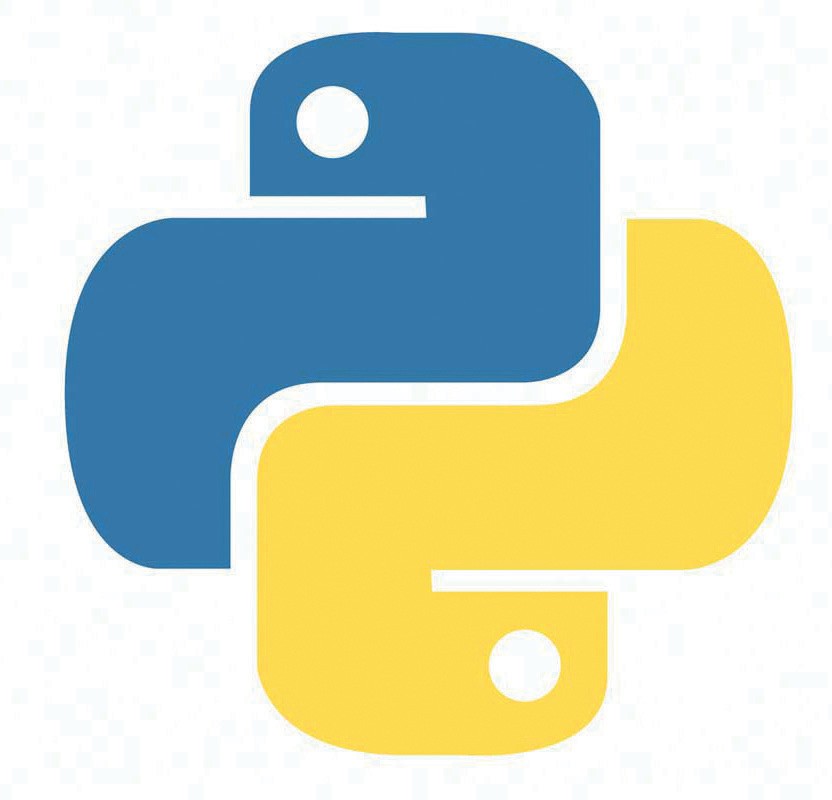 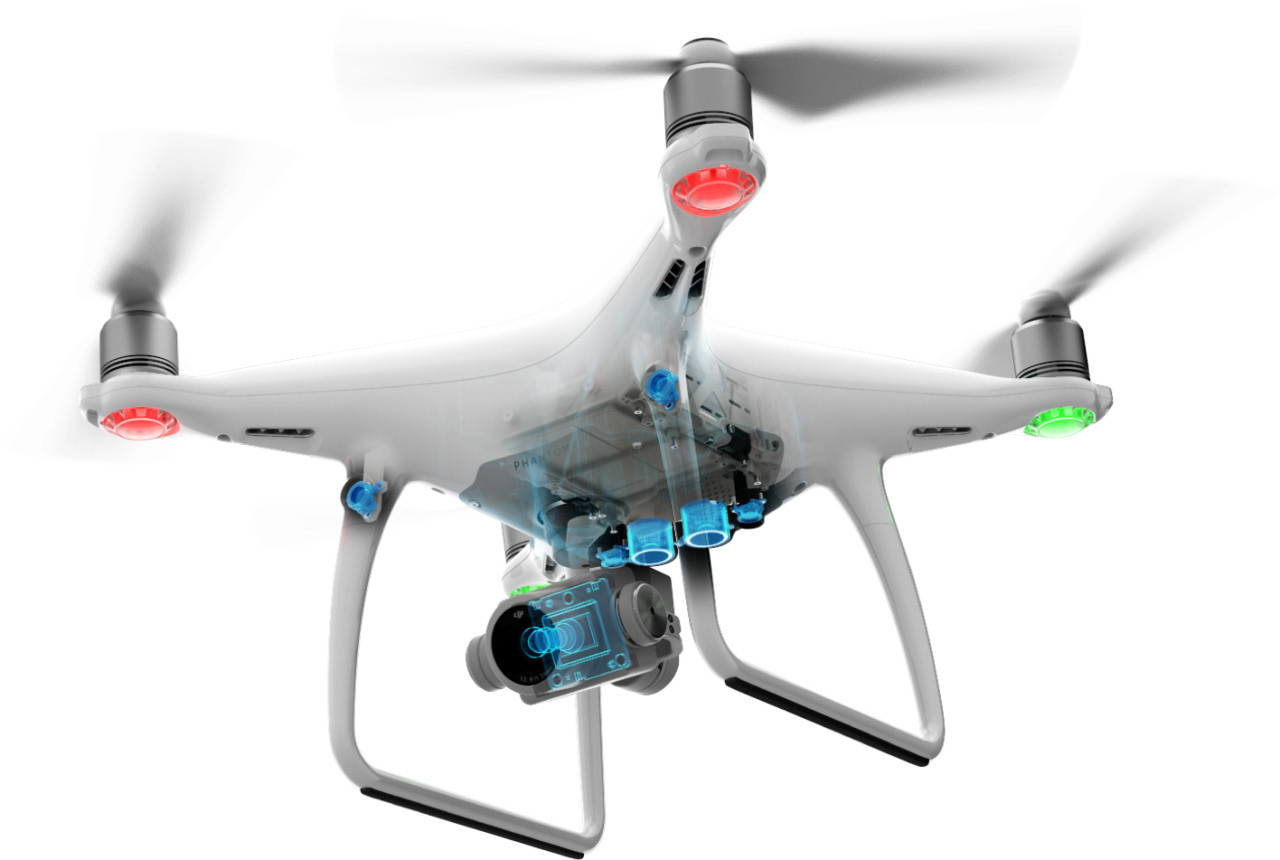 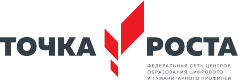 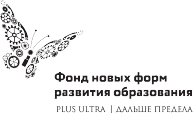 Общеобразовательная общеразвивающая программа технической направленности«Основы программирования на языке Python на примере программирования беспилотного летательного аппарата»Целевая аудитория: учащиеся 8 класса Срок реализации: 68 часовИсламова Н.Ю. МБОУ Адильянгиютовская СОШ 2021-2022г.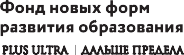 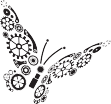 УДК ББКОбщеобразовательная общеразвивающая программа технической направленности«Основы программирования на языке Python на примере программирования беспилотного летательного аппарата» Целевая аудитория: учащиеся 8 класса Срок реализации: 68 часовISBNВ пособии использованы материалы из открытых источников сети Интернет. Поскольку источни- ки, размещающие у себя информацию, далеко не всегда являются обладателями авторских прав, просим авторов использованных нами материа- лов откликнуться, и мы разместим указание на их авторство.Сборник предназначен исключительно для не- коммерческого использования.2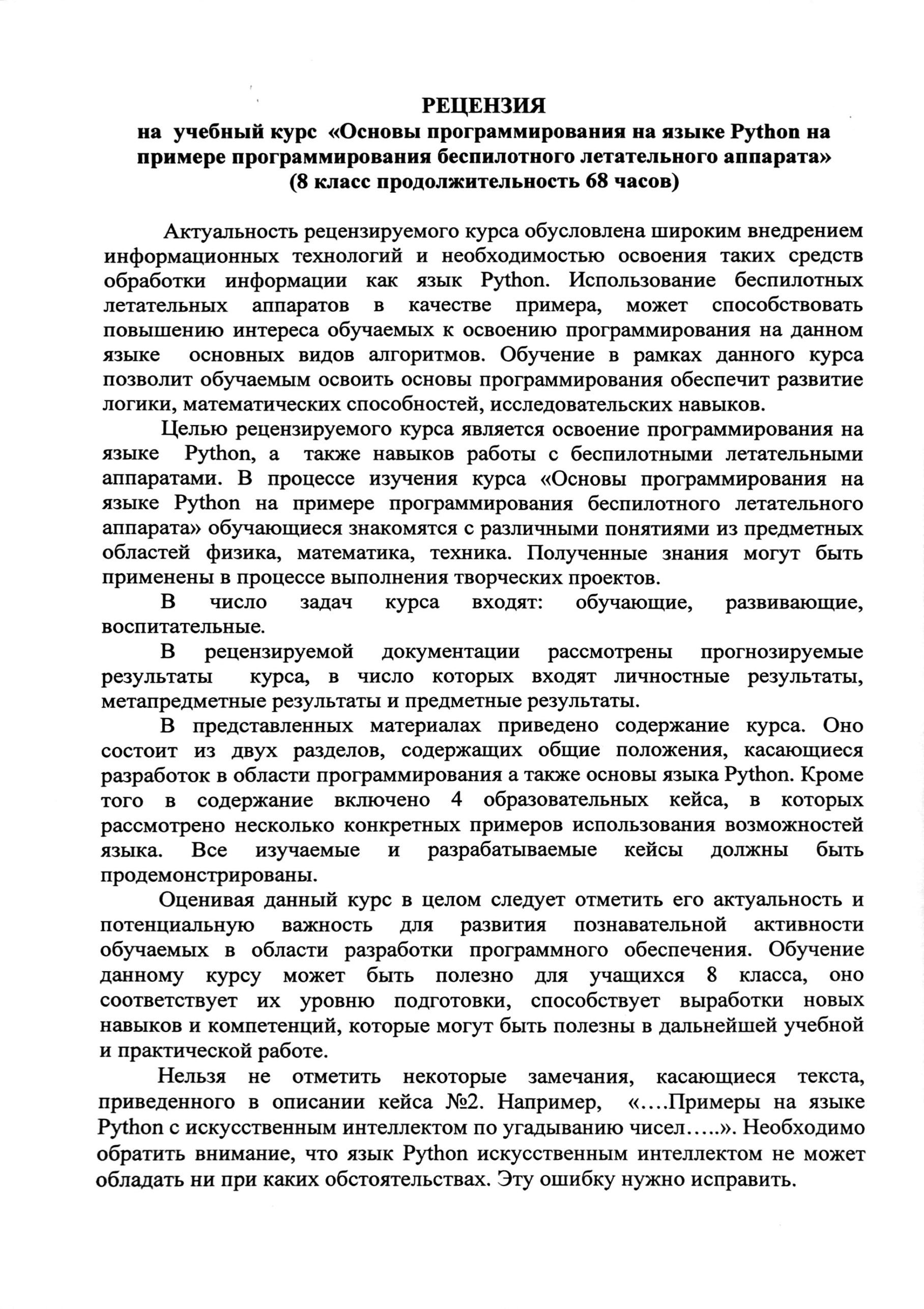 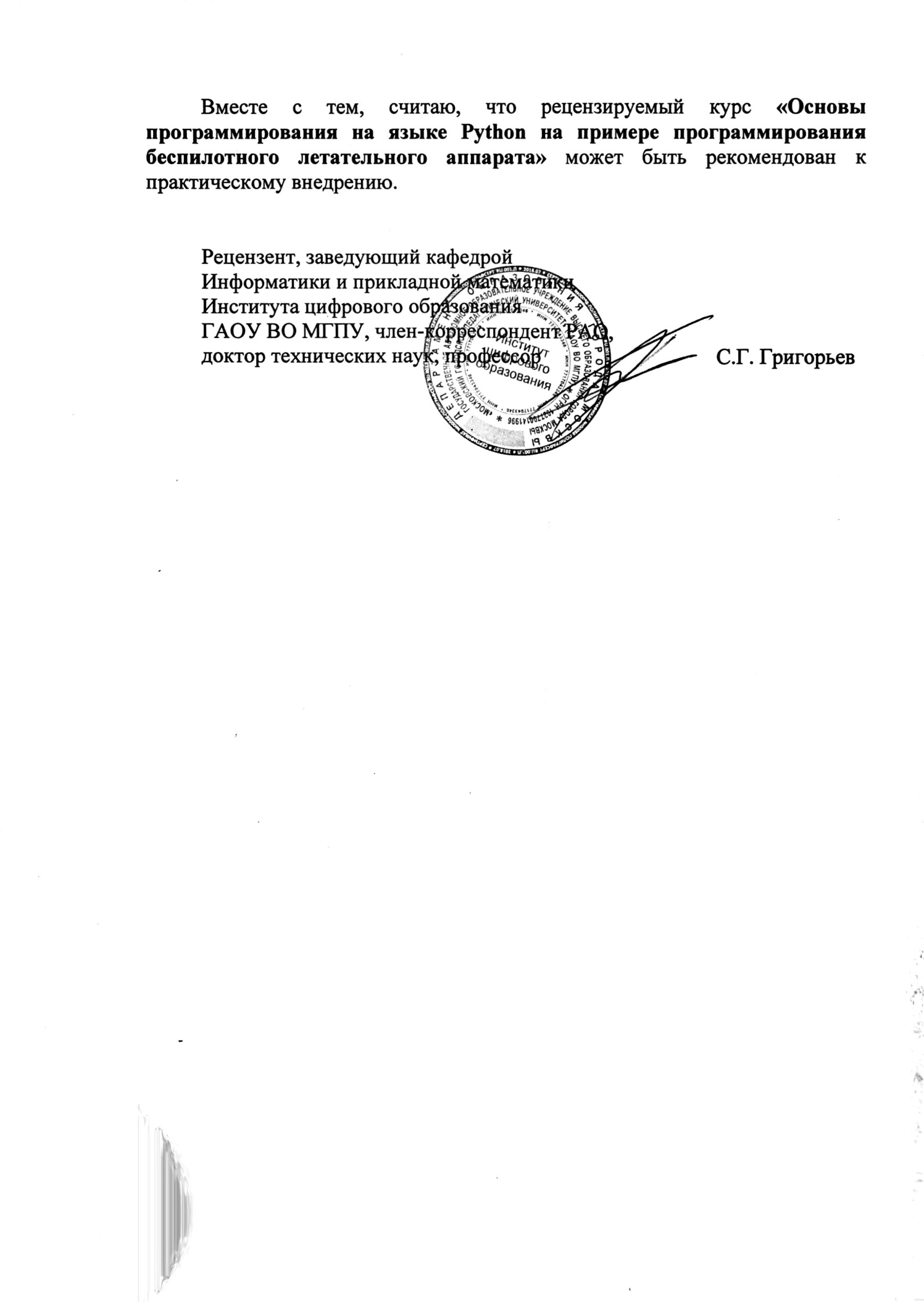 ОглавлениеI.Пояснительная записка	4II.Учебно-тематический план	10III.Содержание учебно-тематического плана	13IV.Содержание тем программы	17V.Материально-технические условия реализации программы	19VI.Примерный календарный учебный график на 2021/2022 учебный год	20VII.Список литературы и методического материала 23Пояснительная запискаАктуальность: в настоящее время процесс информатизации проявляется во всех сферах человеческой деятельности. Ис- пользование современных информационных технологий явля- ется необходимым условием успешного развития как отдель- ных отраслей, так и государства в целом. Создание, внедрение, эксплуатация, а также совершенствование информационных технологий немыслимо без участия квалифицированных и ув- лечённых специалистов, в связи с этим внедрение курса «Ос- новы программирования на языке Python на примере програм- мирования беспилотного летательного аппарата» в учебный процесс актуально.Программа учебного курса «Основы программирования на языке Python на примере программирования беспилотного летательного аппарата» направлена на подготовку творческой, технически грамотной, гармонично развитой личности, обла- дающей логическим мышлением, способной анализировать и решать задачи в команде в области информационных и аэро- технологий, решать ситуационные кейсовые задания, основан- ные на групповых проектах.Занятия по данному курсу рассчитаны на общенаучную под- готовку обучающихся, развитие их мышления, логики, матема- тических способностей, исследовательских навыков.Учебный курс «Основы программирования на языке Python на примере программирования беспилотного летательного аппарата» направлен на изучение основ программирования на языке Python и программирование автономных квадрокопте- ров.В рамках курса «Основы программирования на языке Python на примере программирования беспилотного летательного аппарата» обучающиеся смогут познакомиться с физическими, техническими и математическими понятиями. Приобретённые знания будут применимы в творческих проектах.Учебный курс «Основы программирования на языке Python на примере программирования беспилотного летательного ап- парата» представляет собой самостоятельный модуль и содер- жит необходимые темы из курса информатики и физики.Цель программы: освоение Hard- и Soft-компетенций обучаю- щимися в области программирования и аэротехнологий через использование кейс-технологий.Задачи:Обучающие:изучить базовые понятия: алгоритм, блок-схема, перемен- ная, цикл, условия, вычислимая функция;сформировать навыки выполнения технологической цепоч- ки разработки программ средствами языка программирова- ния Python;изучить основные конструкции языка программирования Python, позволяющие работать с простыми и составными типами данных (строками, списками, кортежами, словарями, множествами);научить применять навыки программирования на конкрет- ной учебной ситуации (программирование беспилотных ле- тательных аппаратов на учебную задачу);развить навык пилотирования беспилотных летательных ап- паратов (БПЛА) на практике;привить навыки проектной деятельности.Развивающие:способствовать расширению словарного запаса;способствовать развитию памяти, внимания, технического мышления, изобретательности;способствовать развитию алгоритмического мышления;способствовать формированию интереса к техническим зна- ниям;способствовать формированию умения практического при- менения полученных знаний;сформировать умение формулировать, аргументировать и отстаивать своё мнение;сформировать умение выступать публично с докладами, пре- зентациями и т. п.Воспитательные:воспитывать аккуратность и дисциплинированность при вы- полнении работы;способствовать формированию положительной мотивации к трудовой деятельности;способствовать формированию опыта совместного и инди- видуального творчества при выполнении командных зада- ний;воспитывать трудолюбие, уважение к труду;формировать чувство коллективизма и взаимопомощи;воспитывать чувство патриотизма, гражданственности, гор- дости за достижения отечественной науки и техники.Прогнозируемые результаты и способы их проверкиЛичностные результаты:критическое отношение к информации и избирательность её восприятия;осмысление мотивов своих действий при выполнении зада- ний;развитие любознательности, сообразительности при выпол- нении разнообразных заданий проблемного и эвристиче- ского характера;развитие внимательности, настойчивости, целеустремлён- ности, умения преодолевать трудности;развитие самостоятельности суждений, независимости и не- стандартности мышления;освоение социальных норм, правил поведения, ролей и форм социальной жизни в группах и сообществах;формирование коммуникативной компетентности в обще- нии и сотрудничестве с другими обучающимися.Метапредметные результаты:Регулятивные универсальные учебные действия:умение принимать и сохранять учебную задачу;умение планировать последовательность шагов алгоритма для достижения цели;умение ставить цель (создание творческой работы), плани- ровать достижение этой цели;умение осуществлять итоговый и пошаговый контроль по ре- зультату;способность адекватно воспринимать оценку наставника и других обучающихся;умение различать способ и результат действия;умение вносить коррективы в действия в случае расхожде- ния результата решения задачи на основе её оценки и учёта характера сделанных ошибок;умение в сотрудничестве ставить новые учебные задачи;способность проявлять познавательную инициативу в учеб- ном сотрудничестве;умение осваивать способы решения проблем творческого характера в жизненных ситуациях;умение оценивать получающийся творческий продукт и со- относить его с изначальным замыслом, выполнять по необхо- димости коррекции либо продукта, либо замысла.Познавательные универсальные учебные действия:умение осуществлять поиск информации в индивидуальных информационных архивах обучающегося, информационной среде образовательного учреждения, федеральных хранили- щах информационных образовательных ресурсов;умение использовать средства информационных и коммуни- кационных технологий для решения коммуникативных, по- знавательных и творческих задач;умение ориентироваться в разнообразии способов решения задач;умение осуществлять анализ объектов с выделением суще- ственных и несущественных признаков;умение проводить сравнение, классификацию по заданным критериям;умение строить логические рассуждения в форме связи про- стых суждений об объекте;умение устанавливать аналогии, причинно-следственные связи;умение моделировать, преобразовывать объект из чувствен- ной формы в модель, где выделены существенные характе- ристики объекта (пространственно-графическая или знако- во-символическая);умение синтезировать, составлять целое из частей, в том числе самостоятельно достраивать с восполнением недоста- ющих компонентов.Коммуникативные универсальные учебные действия:умение аргументировать свою точку зрения на выбор осно- ваний и критериев при выделении признаков, сравнении и классификации объектов;умение выслушивать собеседника и вести диалог;способность признавать возможность существования раз- личных точек зрения и права каждого иметь свою;умение планировать учебное сотрудничество с наставником и другими обучающимися: определять цели, функции участ- ников, способы взаимодействия;умение осуществлять постановку вопросов: инициативное сотрудничество в поиске и сборе информации;умение разрешать конфликты: выявление, идентификация проблемы, поиск и оценка альтернативных способов разре- шения конфликта, принятие решения и его реализация;умение с достаточной полнотой и точностью выражать свои мысли в соответствии с задачами и условиями коммуника- ции;владение монологической и диалогической формами речи.Предметные результатыВ результате освоения программы обучающиеся должны знать:основные алгоритмические конструкции;принципы построения блок-схем;принципы структурного программирования на языке Python;что такое БПЛА и их предназначение. уметь:составлять алгоритмы для решения прикладных задач;реализовывать алгоритмы на компьютере в виде программ, написанных на языке Python;применять библиотеку Tkinter;отлаживать и тестировать программы, написанные на языкеPython;настраивать БПЛА;представлять свой проект. владеть:основной терминологией в области алгоритмизации и про- граммирования;основными навыками программирования на языке Python;знаниями по устройству и применению беспилотников.Формы подведения итогов реализации дополнительной программыПодведение итогов реализуется в рамках следующих ме- роприятий: тестирование по программированию на языке Python, защита результатов выполнения кейса № 4, групповые соревнования.Формы демонстрации результатов обученияПредставление результатов образовательной деятельности пройдет в форме публичной презентации решений кейсов ко- мандами и последующих ответов выступающих на вопросы на- ставника и других команд.Формы диагностики результатов обученияБеседа, тестирование, опрос.Учебно-тематический планСодержание учебно-тематического планаСодержание тем программыКейс 1. «Угадай число»При решении данного кейса обучающиеся осваивают основы программирования на языке Python посредством создания игры, в которой пользователь угадывает число, заданное ком- пьютером.Программа затрагивает много ключевых моментов програм- мирования: конвертирование типов данных, запись и чтение файлов, использование алгоритма деления отрезка пополам, обработка полученных данных и представление их в виде гра- фиков.Кейс 2. «Спаси остров»Кейс позволяет обучающимся поработать на языке Python со словарями и списками; изучить, как делать множественное присваивание, добавление элементов в список и их удаление, создать уникальный дизайн будущей игры.Кейс 3. «Калькулятор»При решении данного кейса учащиеся создают первое про- стое приложение калькулятор: выполняют программную часть на языке программирования Python и создают интерфейс для пользователя при помощи библиотеки Tkinter.Кейс 4. Программирование автономных квадрокоптеров Роевое взаимодействие роботов является актуальной задачей в современной робототехнике. Квадрокоптеры можно считать летающей робототехникой. Шоу квадрокоптеров, выполнение задания боевыми беспилотными летательными аппаратамитакие задачи решаются с помощью применения алгоритмов роевого взаимодействия.Данный кейс посвящен созданию шоу коптеров из 3х бпла выполняющих полет в автономном режиме. Обучающиеся по- лучат первые навыки программирования технической системына языке Python. Познакомятся с алгоритмами позициониро- вания устройств на улице и в помещении, а также узнают о принципах работы оптического распознавания объектов.Кадровые условия реализации программы Комплектование образовательной организации педагогиче- скими, руководящими и иными работниками, соответствующи- ми квалификационным характеристикам по соответствующей должности.Требования к кадровым ресурсам:укомплектованность образовательного учреждения педаго- гическими, руководящими и иными работниками;уровень квалификации педагогических, руководящих и иных работников образовательного учреждения;непрерывность профессионального развития педагогиче- ских и руководящих работников образовательного учрежде- ния, реализующего основную образовательную программу. Компетенции педагогического работника, реализующего ос-новную образовательную программу:обеспечивать условия для успешной деятельности, позитив- ной мотивации, а также самомотивирования обучающихся;осуществлять самостоятельный поиск и анализ информации с помощью современных информационно-поисковых техно- логий;организовывать и сопровождать учебно-исследовательскую и проектную деятельность обучающихся, выполнение ими индивидуального проекта;интерпретировать результаты достижений обучающихся;навык программирования на языке Python;использовать библиотеку Tkinter;навык создания компьютерных игр и приложений;проектирование интерфейса пользователей;поиск и интеграция библиотек программного кода с откры- тых источников типа GitHub в собственный проект;навык работы в специализированном ПО для создания пре- зентаций.Материально-технические условия реализации программыАппаратное и техническое обеспечение:Рабочее место обучающегося:ноутбук: производительность процессора (по тесту PassMarkCPU BenchMarkhttp://www.cpubenchmark.net/): не менее 2000 единиц; объем оперативной памяти: не менее 4 Гб; объ- ем накопителя SSD/еММС: не менее 128 Гб (или соответству- ющий по характеристикам персональный компьютер с мони- тором, клавиатурой и колонками).рабочее место преподавателя:ноутбук: процессор Intel Core i5-4590/AMD FX 8350 ана- логичная или более новая модель, графический процессор NVIDIA GeForce GTX 970, AMD Radeon R9 290 аналогичная или более новая модель, объем оперативной памяти: не ме- нее 4 Гб, видеовыход HDMI 1.4, DisplayPort 1.2 или более новая модель (или соответствующий по характеристикам персональ- ный компьютер с монитором, клавиатурой и колонками);компьютеры должны быть подключены к единой сети Wi-Fi с доступом в интернет;презентационное оборудование (проектор с экраном) с воз- можностью подключения к компьютеру — 1 комплект;флипчарт с комплектом листов/маркерная доска, соответ- ствующий набор письменных принадлежностей — 1 шт.;квадрокоптер DJI Ryze tello — не менее 3 шт.;поле меток;Wi-Fi роутер.Программное обеспечение:компилятор Python 3.5;веб-браузер;пакет офисного ПО;текстовый редактор.Примерный календарный учебный график на 2021/2022 учебный годПериод обучения — сентябрь-май. Количество учебных недель — 34. Количество часов — 68.Режим проведения занятий: 2 раза в неделю.Список литературы и методическогоГин, А.А. Приёмы педагогической техники: свобода выбора, открытость, деятельность, обратная связь, идеальность: По- собие для учителей / А.А. Гин. — Гомель: ИПП «Сож», 1999.— 88 с.Бреннан, К. Креативное программирование / К. Бреннан, К. Болкх, М. Чунг. — Гарвардская Высшая школа образования, 2017.Лутц, М. Программирование на Python. Т. 1 / М. Лутц. — М.: Символ, 2016. — 992 c.Лутц, М. Программирование на Python. Т. 2 / М. Лутц. — М.: Символ, 2016. — 992 c.Понфиленок, О.В. Клевер. Конструирование и программи- рование квадрокоптеров / О.В. Понфиленок, А.И. Шлыков, А.А. Коригодский. — Москва, 2016.Бриггс, Джейсон. Python для детей. Самоучитель по про- граммированию / Джейсон Бриггс. — МИФ. Детство, 2018.— 320 с.https://github.com/dji-sdk/Tello-Python.https://dl-cdn.ryzerobotics.com/downloads/tello/0222/ № п/пНазвание раздела, темыКоличество часовКоличество часовКоличество часовФормы аттестации/ контроля№ п/пНазвание раздела, темыВсегоТеорияПрактикаФормы аттестации/ контроля1.Введение в образовательную программу, техника безопасности11-Тестирование2.Основы языка Python. Примеры на языке Python с разбором конструкций: циклы, условия, ветвления, массивы, типы данных422Тестирование3.Кейс 1. «Угадай число»835Демонстрация решений кейса3.1Введение в искусственный интеллект. Примеры на языке Pythonс искусственным интеллектом по угадыванию чисел, метод дихотомии. Управление искусственным интеллектом6243.2Подготовка к публичному выступлению для защиты результатов. Демонстрация отчёта в группе и защита результатов работы2114.Кейс 2. «Спаси остров»1037Демонстрация решений кейса4.1Работа на языке Python со словарями и списками, множественное присваивание,добавление элементов в список и их удаление4224.2Планирование дизайна и механики игры. Создание главного меню игры, подсчёта очков2114.3Визуализация программы в виде блок-схемы2-24.4Тестирование написанной программы и доработка. Подготовка к публичному выступлению для защиты результатов.Демонстрация результатов работы2115.Кейс 3. «Калькулятор»1028Демонстрация решений кейса5.1Постановка проблемы, генерация путей решения2115.2Создание простейшего калькулятора с помощью библиотеки Tkinter4-45.3Тестирование написанной программы и доработка2-25.4Подготовка к публичному выступлению для защиты результатов. Демонстрация результатов работы2116.Кейс 4. Программирование автономных квадрокоптеров351124Демонстрация решений кейса6.1Техника безопасности при полётах.Проведение полётов в ручном режиме2116.2Программирование взлёта и посадки беспилотного летательного аппарата4136.3Выполнение команд «разворот»,«изменение высоты»,«изменение позиции»6246.4Выполнение группового полёта вручную2026.5Выполнение позиционирования по меткам8266.6Программирование группового полёта7346.7Программирование роевого взаимодействия615Итого:682246№Темы занятийСодержание занятий1.Вводное занятие. Введение в предмет, техника безопасности (1 ч)Теория: введение в образовательную программу. Ознакомление обучающихся с программой, приёмами и формами работы.Вводный инструктаж по ТБ.2.Основы языка Python. Примеры на языке Python с разбором конструкций: циклы, условия, ветвления, массивы, типы данных (4 ч)Теория: история языка Python, сфера применения языка, различие в версиях, особенности синтаксиса.Объявление и использование переменных в Python. Использование строк, массивов, кортежей и словарей в Python. Использование условий, циклов и ветвлений в Python.Практика: запуск интерпретатора.Различия интерпретатора и компилятора. Написаниепростейших демонстрационных программ. Мини-программы внутри программы. Выражения в вызовах функций. Имена переменных.Упражнения по написанию программ с использованием переменных, условий и циклов. Генерация случайных чисел. Группировка циклов в блоки. Операции сравнения.3Кейс «Угадай число»Кейс «Угадай число»3.1Введение в искусственный интеллект. Примеры на языке Python с искусственным интеллектом по угадыванию чисел, метод дихотомии. Управление искусственным интеллектом (6 ч)Теория: алгоритмы поиска числа в массиве. Варианты сортировок. Поиск дихотомией. Работа с переменными, работа с функциями.Практика: упражнения по поиску чисел в массиве. Упражнения на сортировку чисел. Алгоритмы поиска числа. Исследование скорости работы алгоритмов.3.2Подготовка к публичному выступлению для защиты результатов. Демонстрация отчёта в группе и защита результатов работы (2 ч)Теория: создание удобной и понятной презентации.Практика: подготовка презентации для защиты. Подготовка речи для защиты.4Кейс «Спаси остров»Кейс «Спаси остров»4.1Работа на языке Pythonсо словарями и списками, множественное присваивание, добавление элементов в список и их удаление (4 ч)Теория: знакомство с кейсом, представление поставленной проблемы.Доступ к элементам по индексам. Получение слова из словаря.Отображение игрового поля игрока. Получение предположений игрока. Проверка допустимости предположений игрока.Практика: мозговой штурм. Анализ проблемы, генерация и обсуждение методов её решения. Создание прототипа программы. Отработка методик.4.2Планирование дизайна и механики игры. Создание главного меню игры, подсчёта очков (2 ч)Теория: понятие «механика игры», ограничения, правила.Практика: упражнения. Проверка наличия буквы в секретном слове. Проверка — не победилли игрок. Обработка ошибочных предположений. Проверка — не проиграл ли игрок. Завершение или перезагрузка игры. Создание главного меню игры, реализация подсчёта очков.4.3Визуализация программы в виде блок-схемы (2 ч)Теория: проектирование проекта с помощью блок-схем.Практика: создание блок- схем. Ветвление в блок-схемах.Заканчиваем или начинаем игру с начала. Следующая попытка. Обратная связь с игроком.4.4Тестирование написанной программы и доработка (1 ч)Практика: тестирование созданной игры-программы, доработка и расширение возможностей.4.5Подготовка к публичному выступлению для защиты результатов. Демонстрация результатов работы (1 ч)Практика: подготовка презентации и речи для защиты. Презентация созданной программы.5Кейс «Калькулятор»Кейс «Калькулятор»5.1Оформление проектной идеи. Формирование программы работ (1 ч)Теория: знакомство с кейсом, представление поставленной проблемы.Практика: мозговой штурм. Анализ проблемы, генерация и обсуждение методов её решения.5.2Программа для работы калькулятора (2 ч)Практика: написание программы для будущего калькулятора.5.3Создание внешнего вида калькулятора (2 ч)Практика: создание внешнего вида калькулятора.5.4Тестирование написанной программы и доработка (2 ч)Практика: тестирование созданной программы, доработка и расширение возможностей.5.5Подготовка к публичному выступлению для защиты результатов (2 ч)Практика: подготовка презентации и речи для защиты.5.6Демонстрация результатов работы(1 ч)Практика: презентация созданной программы.6Кейс «Программирование автономных квадрокоптеров»Кейс «Программирование автономных квадрокоптеров»6.1Техника безопасности при полётах. Проведение полётов в ручном режиме (2 ч)Теория: знакомство с кейсом, представление поставленной проблемы, правила техники безопасности. Изучение конструкции квадрокоптеров.Практика: полёты на квадрокоптерах в ручном режиме.6.2Программирование взлёта и посадки беспилотного летательного аппарата (4 ч)Теория: основы программирования квадрокоптеров на языке Python. Практика: тестирование написанного кода в режимах взлёта и посадки.6.3Выполнение команд «разворот»,«изменение высоты», «изменение позиции» (6 ч)Теория: теоретические основы выполнения разворота, изменения высоты и позиции на квадрокоптерах. Практика: тестирование программного кода в режимах разворота, изменения высоты и позиции.6.4Выполнение группового полёта вручную (2 ч)Практика: выполнение группового полёта на квадрокоптере в ручном режиме.6.5Выполнение позиционирования по меткам (8 ч)Теория: основы позиционирования indoor и outdoor квадрокоптеров. Практика: тестирование режима позиционирования по ArUco - маркерам.6.6Программирование группового полёта (7 ч)Теория: основы группового полёта квадрокоптеров. Изучение типов группового поведения роботов.6.7Программирование роевого взаимодействия (6 ч)Теория: основы программирования роя квадрокоптеров.Практика: Выполнение группового полета в автоматическом режиме.№ п/пМесяцФорма занятияКол- во часовТема занятияФорма контроля1.сентябрьЛ/ПР1Введение в образовательную программу, техника безопасностиТестирование2.сентябрьЛ/ПР4Основы языка Python. Примеры на языке Python с разбором конструкций: циклы, условия, ветвления, массивы, типы данныхТестирование3.сентябрьЛ/ПР2Кейс 1. «Угадай число»Беседа4.сентябрьЛ/ПР2Кейс 1. «Угадай число»Беседа5.октябрьЛ/ПР2Кейс 1. «Угадай число»Беседа6.октябрьЛ/ПР2Кейс 1. «Угадай число»Демонстрация решений кейса7.октябрьЛ/ПР2Кейс 2. «Спаси остров»Беседа8.октябрьЛ/ПР2Кейс 2. «Спаси остров»Беседа9.ноябрьЛ/ПР2Кейс 2. «Спаси остров»Беседа10.ноябрьЛ/ПР2Кейс 2. «Спаси остров»Беседа11.ноябрьЛ/ПР2Кейс 2. «Спаси остров»Демонстрация решений кейса12.ноябрьЛ/ПР2Кейс 3. «Калькулятор»Беседа13.декабрьЛ/ПР2Кейс 3. «Калькулятор»Беседа14.декабрьЛ/ПР2Кейс 3. «Калькулятор»Беседа15.декабрьЛ/ПР2Кейс 3. «Калькулятор»Беседа16.декабрьЛ/ПР2Кейс 3. «Калькулятор»Демонстрация решений кейса17.январьЛ/ПР2Кейс 4.«Программирование автономных квадрокоптеров»Беседа18.январьЛ/ПР2Кейс 4.«Программирование автономных квадрокоптеров»Беседа19.январьЛ/ПР2Кейс 4.«Программирование автономных квадрокоптеров»Беседа20.январьЛ/ПР2Кейс 4.«Программирование автономных квадрокоптеров»Беседа21.февральЛ/ПР2Кейс 4.«Программирование автономных квадрокоптеров»Беседа22.февральЛ/ПР2Кейс 4.«Программирование автономных квадрокоптеров»Беседа23.февральЛ/ПР2Кейс 4.«Программирование автономных квадрокоптеров»Беседа24.февральЛ/ПР2Кейс 4.«Программирование автономных квадрокоптеров»Беседа25.мартЛ/ПР2Кейс 4.«Программирование автономных квадрокоптеров»Беседа26.мартЛ/ПР2Кейс 4.«Программирование автономных квадрокоптеров»Беседа27.мартЛ/ПР2Кейс 4.«Программирование автономных квадрокоптеров»Беседа28.мартЛ/ПР2Кейс 4.«Программирование автономных квадрокоптеров»Беседа29.апрельЛ/ПР2Кейс 4.«Программирование автономных квадрокоптеров»Беседа30.апрельЛ/ПР2Кейс 4.«Программирование автономных квадрокоптеров»Беседа31.апрельЛ/ПР2Кейс 4.«Программирование автономных квадрокоптеров»Беседа32.апрельЛ/ПР2Кейс 4.«Программирование автономных квадрокоптеров»Беседа33.апрельЛ/ПР2Кейс 4.«Программирование автономных квадрокоптеров»Беседа34.майЛ/ПР2Кейс 4.«Программирование автономных квадрокоптеров»Беседа35.майЛ/ПР2Кейс 4.«Программирование автономных квадрокоптеров»Беседа36.майЛ/ПР2Кейс 4.«Программирование автономных квадрокоптеров»Демонстрация решений кейса